Not: Davet mektubu veya yazısı görevlendirme talebi ekinde dekanlığa sunulacaktır. Görev sonunda katılım belgesi hastaneye teslim edilecektir.Yukarıda belirtilen tarihlerde izin / görevlendirme talebinde bulunmak istiyorum. Gereğini arz ederim.UYGUNDUR.... /…./ 202..Prof. Dr. Hayrettin TEKÜMİTDEKAN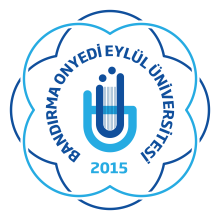 T.C.BANDIRMA ONYEDİ EYLÜL ÜNİVERSİTESİTIP FAKÜLTESİ DEKANLIĞI’NA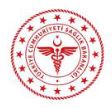 T.C. Kimlik Sicil NoUnvanıTelefon Adı, SoyadıBölümüİdari Görevi ABDİdari Görevim         Var                    YokVekalet (Varsa): ………………………………İdari Görevim         Var                    YokVekalet (Varsa): ………………………………Hastane Nöbetim                     Var           YokYerine Nöbetçi (Varsa): ……………………………………Hastane Nöbetim                     Var           YokYerine Nöbetçi (Varsa): ……………………………………                   İZİN KULLANMAK İSTİYORUM                   İZİN KULLANMAK İSTİYORUM                   İZİN KULLANMAK İSTİYORUMYıllık İzin                      Mazeret İzni                 Ücretsiz İzin             Şua  İzni     Diğer (Doğum, Babalık, Evlilik, Ölüm vs.) ………………………………………………………Yıllık İzin                      Mazeret İzni                 Ücretsiz İzin             Şua  İzni     Diğer (Doğum, Babalık, Evlilik, Ölüm vs.) ………………………………………………………Yıllık İzin                      Mazeret İzni                 Ücretsiz İzin             Şua  İzni     Diğer (Doğum, Babalık, Evlilik, Ölüm vs.) ………………………………………………………İzin Başlangıç Tarihi: …………..............İzin Bitiş Tarihi………………………….Gün Sayısı :İzinde Geçireceği Adres:İzinde Geçireceği Adres:İzinde Geçireceği Adres:Açıklama:Açıklama:Açıklama:                 GÖREVLENDİRME TALEBİNDE BULUNMAK İSTİYORUM                 GÖREVLENDİRME TALEBİNDE BULUNMAK İSTİYORUMYurtiçi (Şehir: …………………………...…..)                     Yurtdışı (Ülke/Şehir: ……………………………   )Yolluklu                    YolluksuzYevmiyeli                       YevmiyesizGörevlendirme KonusuToplantıyı Düzenleyen Kurum AdıToplantı Başlangıç ve Bitiş TarihiGörevlendirme Başlangıç-Bitiş Tarihi                                                               Yol Dahil Katılma Nedeni (Konuşmacı / Katılımcı vb.)Görevlendirme Sayısı (Yıl içinde)                İzin Talebinde Bulunanın                           Adı Soyadı:                           Tarih, İmza:MHRS Sorumlusu İlgili tarihler de MHRS sistemi kapatılmıştır. Kaşe, İmza, TarihAnabilim Dalı Başkanı / Birim SorumlusuKaşe, İmza, TarihBölüm BaşkanıKaşe, İmza, TarihBaşhekimKaşe, İmza, Tarih